PASLAUGOS UŽSAKYMAS EL. BŪDU:Spauskite Prisijungti  viršuje dešinėje pusėje spauskite Savitarna   rinkitės prisijungti prie Registrų centro savitarnos sistemos  prisijunkite Jums patogiu būdu (el. parašas, el. bankininkystė ir kt. būdai)   rinkitės VĮ Registrų centro savitarna  viršuje spauskite GYVENTOJŲ REGISTRAS  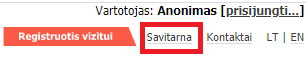 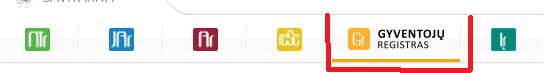 Skiltyje Pareiškėjo informacija, prašome suvesti duomenis (el. paštą, tel. numerį)   kairėje pusėje pasirinkite skiltį Civilinės metrikacijos paslaugos, pasirinkite Jums reikiamą paslaugą  užpildykite prašymą ir pateikite. Pranešimą apie prašymo įvykdymą, gausite el. paštu, taip pat informaciją matysite prisijungus į VĮ Registrų centro savitarną https://www.registrucentras.lt/Pagarbiaiwww.vilnius.lt 